Глава 2. Анализ деятельности ООО «Московский жировой комбинат» 2.1. Общая характеристика ООО «Московский жировой комбинат» Московский жировой комбинат (МЖК) — предприятие масложировой промышленности в Москве в районе Грайвороново (муниципальное образование Текстильщики), выпускает майонез, маргарин, горчицу.ООО «Московский жировой комбинат» был основан в 1935 году. Флагман отечественной масложировой отрасли, комбинат на протяжении нескольких десятилетий остается пилотной площадкой для отработки всех технологических инноваций, включая передовые разработки Всероссийского научно-исследовательского института жиров.Завод проектировался в конце 1930-х годов как производитель пищевого саломаса — гидрогенизированного жира, сырья для маргариновых заводов, прежде всего — Московского маргаринового завода, построенного в 1930 году. На закладке фундамента завода в 1932 году присутствовал нарком снабжения Анастас Микоян. Ввод в эксплуатацию состоялся 30 июня 1935 года, начальная мощность производства составила 50 тонн саломаса в сутки, число работников — 306 человек.В 1938 году на заводе впервые в СССР освоено производство маргаринового эмульгатора. В 1940 году построен газовый цех, благодаря чему суточная производительность выведена на уровень 150—160 тонн саломаса.В августе 1941 года из-за начала войны значительная часть оборудования завода перевезена на другие предприятия, мощность производства упала до 50 тонн саломаса в сутки. В связи ограничением ресурсной базы традиционных масличных культур в военные годы, заводом освоены технологии переработки трудногидратируемого нерафинированного хлопчатникового масла. Для дирижаблей и аэростатов, применявшихся для обороны Москвы, на заводе выпускались баллоны с водородом.В 1945—1946 годы на заводе реконструированы основные цеха — регенерационный, катализаторный, автоклавный, газовый. Среднесуточный объём производства в 1946 году составил 34 тонны саломаса, в 1949 году — около 130 тонн, и к 1950 году завод вышел на довоенную мощность.В 1965 году завод переименован в Московский жировой комбинат, и постепенно расширен ассортимент производимой продукции: освоено производство стеарина для эмульсионных косметических кремов, налажен выпуск кондитерского жира, запущена линия розлива растительного масла в стеклянные бутылки. В 1967—1968 годах модернизирован рафинационный цех: закуплена в Швеции линия непрерывной дезодорации жиров, запущена сепарационная установка.В 1971 году принято решение об освоении производства растительного масла в полимерной таре, и в 1974 году введён в эксплуатацию крупнейший на тот момент в СССР комплекс из шести линий розлива подсолнечного масла в поливинилхлоридные бутылки, обеспечивающий расфасовку 20 тыс. тонн продукции ежегодно. Однако мощности полностью загружены не были: так, в 1975 году расфасовано 8,2 тыс. тонн масла, к 1980 году выпуск доведён до 15,9 тыс. тонн, в 1990 году производство превзошло заложенные в 1974 году показатели, составив 22 тыс. тонн.В 1976 году решено сконцентрировать на комбинате всё московское производство майонеза, в результате на предприятие было переведено майонезное производство с маргаринового завода, также к комбинату была присоединена небольшая производственная площадка в Шелепихе (где в 1936 году был выпущен первый советский майонез); мощность комбината по выпуску майонеза в результате составила 28,5 тыс. тонн в год. В том же году введён в эксплуатацию цех флотации и реконструирована котельная.В 1978 году на комбинате построен комплекс маргаринового производства мощностью 40 тыс. тонн продукции в год, в 1982 году в комплексе введена в эксплуатацию первая в СССР линия наливных маргаринов мощностью 18,5 тыс. тонн готовой продукции в год. В 1984 году на предприятии построены несколько новых линий с бесщёлочными процессами рафинации масел и жиров, благодаря чему объёмы производства наращены на 45,5 %, в том же году налажен выпуск майонезов в полимерной упаковке.Наивысшие объёмы производства в советские времена достигнуты комбинатом в 1990 году; в 1991 году отмечен спад по всем основным видам продукции: маргарина произведено на 4,4 % меньше предыдущего периода (56,5 тыс. тонн в 1991 году против 59,1 тыс. тонн в 1990 году), майонеза — меньше на 27 % (28,4 тыс. тонн против 38,8 тыс. тонн), саломаса — меньше на 10,5 % (79,1 тыс. тонн против 88,4 тыс. тонн). Износ основного оборудования, закупленного по большей части по импорту в конце 1960-х — начале 1970-х, к 1991 году составил 70 % — 90 %, часть оборудования выведена из эксплуатации и некоторые участки были переведены на ручной труд. Численность работников в 1991 году составила 1325 человек.В 1993 году по программе приватизации предприятие акционировано, 76 % акций распределено среди трудового коллектива, 24 % — передано в Российский фонд федерального имущества.В первые годы самостоятельности предприятие без привлечения заёмных средств закупило на $4 млн запасные части к изношенному оборудованию, а также приобрело новые производственные машины, в том числе американскую фасовочную машину Roberts для маргаринового комплекса, два немецких автомата для фасовки майонеза в полимерные пакеты, немецкий автомат для резки пластических масс для розлива подсолнечного масла. К 1993 году объёмы выпуска маргарина в сравнении с 1991 годом превзойдены почти вшестеро, майонеза — на 8 % — 10 %. В 1993—1995 годы продукция начала выпускаться под торговыми марками «Столичный провансаль» (майонез) и «Россиянка» (маргарин и подсолнечное масло). К 1998 году годовые объёмы производства доведены до уровней 50 тыс. тонн маргарина, 35 тыс. тонн майонеза и 15 тыс. тонн подсолнечного масла в год.Директор комбината в 1990-е годы — Мелкон Азнаурьян, за деятельность на этом посту в 1996 году награждён орденом «За заслуги перед Отечеством» IV степени.К началу 2000-х годов обострилась борьба за акции предприятия. Азнаурьян владел около 25 % акций; руководство комбината противостояло скупке акций сторонними организациями у трудового коллектива, в частности, сообщалось об увольнениях работников, продавших акции, как считалось, в пользу концерна «Калина», пытавшегося осуществить враждебное поглощение предприятия.После скоропостижной кончины Азнаурьяна в декабре 2002 года, его долю у вдовы выкупила саратовская финансово-промышленная группа «Букет» Владислава Бурова, владевшая на тот момент Саратовским и Новосибирским жировыми комбинатами (несколько позднее масложировые активы «Букета» выделены в компанию «Солнечные продукты»); и вкупе с 15 % акций, приобретёнными в 2001 году, «Букет» к 2003 году сконцентрировал в своих руках долю в 40 %. В марте 2003 года «Атон» выкупил у руководства предприятия 20 % акций в пользу группы бывших менеджеров «Альфа-Эко» (инвестиционной структуры группы «Альфа») во главе с Михаилом Безелянским, группа к апрелю 2003 года консолидировала 24 % акцией и ей удалось назначить исполнительным директором своего представителя — Владимира Хазанова. Ещё один крупный акционер по состоянию на 2003 год — Нижегородский масложировой комбинат (10 %), ещё 24 % комбината по-прежнему находились в РФФИ.В 2003 году разразился акционерный конфликт между поддерживаемой руководством предприятия группой Безелянского и «Букетом», прошло несколько внеочередных собраний акционеров, легитимность которых во всех случаях оспаривалась одной из сторон, предприятие пережило несколько попыток штурма из-за недопуска руководства «Букета» на комбинат, в суде оспорена сделка о приобретении акций у вдовы Азнаурьяна, а переговоры о создании совместной компании по управлению различными российскими масложировыми активами успехом не увенчались. Государственный пакет в 24 % в разгар конфликта в 2003 году был передан Правительству Москвы. В 2004 году сообщалось о достижении компромисса между акционерами и назначении временным директором комбината представителя «Букета», однако окончательно урегулировать конфликт удалось только в 2005 году, когда «Букет» выкупил у группы выходцев из «Альфа-Эко» все 24 % акций; сумма сделки не разглашалась и оценена экспертами приблизительно в $3 млн, что соответствует уровню $12,5 млн за весь комбинат, столь невысокая цена объяснялась тем, что в ходе конфликта предприятие практически остановило деятельность, а долговая нагрузка достигла $20 млн.В 2009 году владельцы объединили юридические лица, управляющие Саратовским и Московским жировым комбинатами (юридическое лицо, управляющее обоими предприятиями — открытое акционерное общество «Жировой комбинат», зарегистрированное в Саратове).ООО «Московский жировой комбинат» входит в TOP 5 производителей майонеза в России. Крупнейшее предприятие по производству масложировой продукции в московском регионе. Визитная карточка МЖК — майонез «Московский Провансаль» (более 30% столичного рынка).Производственный комплекс включает маслосливную станцию; участок приготовления: 3 линии и 3 установки по производству майонеза, 1 одна линия по производству горчицы, 1 линия по производству салатных заправок; участок фасовки: 21 фасовочная линия.В 2007 году МЖК расширил продуктовое предложение для сегмента HoReCa за счет упаковки объемом до 10 л. В 2016 году запущена линия по производству салатных заправок.2.2. Анализ результатов деятельности ООО «Московский жировой комбинат» Для комплексной оценки состояния ООО «Московский жировой комбинат» проанализируем динамику и структуру активов и источников их финансирования. В таблице 2.1. представлена динамика актива баланса ООО «Московский жировой комбинат».Таблица 2.1. – Динамика актива баланса ООО «Московский жировой комбинат»  с 2015 по 2017 гг., тыс. руб Исходя из данных таблицы 2.1. можно сделать вывод об общем росту величины имущества ООО «Московский жировой комбинат» в 2017 году относительно  2016 года на 35,01% и в сравнении с 2015 годом на 49,09%. Рисунок 2.2. – Динамика активов ООО «Московский жировой комбинат», тыс. рубИсходя из данных рисунка 2.2. видно, что в 2017 году отмечается рост, как внеоборотных, так и оборотных активов.  Рост внеоборотных активов в основном представлен увеличением стоимости основных средств в результате покупки, а так же за счет строительства объектов. В структуре оборотных активов отмечается рост величины запасов  в 2017 году – на 19,83% в сравнении с 2016 годом и на 62,05% относительно 2015 года. Так же отмечается рост дебиторской задолженности, а в частности: расчетов с покупателями и заказчиками. Так же в 2017 году отмечается рост денежных средств, что говорит о ликвидности активов ООО «Московский жировой комбинат».Таблица 2.2. – Динамика пассива баланса ООО «Московский жировой комбинат» с 2015 по 2017 гг., тыс. руб В 2017 году отмечается рост объемов источников финансирования ООО «Московский жировой комбинат» на 35,01% в сравнении с 2016 годом и на 49,09% относительно 2015 года. Рисунок 2.3. – Динамика пассива ООО «Московский жировой комбинат», тыс. рубИсходя из данных рисунка 2.3., отмечается  стремительный рост долгосрочных обязательств в сравнении с 2016 и 2015 годом: на 264,46% и 141,20% соответственно. Одновременно отмечается снижение величины собственного капитала в 2017 году на 48,65% относительно 2016 года. Это свидетельствует о повышении уровня финансовой  зависимости ООО «Московский жировой комбинат» от внешних кредиторов.Так же необходимо отметить снижение величины краткосрочных обязательств на 6,17% относительно 2016 года  и на 3,56% в  сравнении с 2015 годом. Далее проанализируем структуру актива и пассива ООО «Московский жировой комбинат» за период с 2015 по 2017 гг.Таблица 2.3. – Структура актива ООО «Московский жировой комбинат» с 2015 по 2017 гг., %Рисунок 2.4. – Структура актива ООО «Московский жировой комбинат» на конец 2017 года, %Данные таблицы 2.3. и рисунка 2.4. показывают, что наибольший удельный вес в структуре актива ООО «Московский жировой комбинат» занимают запасы – 35% - то есть оборотные активы. Основные средств представлены 26%, а именно основными средствами. Положительным фактором является достаточно большая доля структуры представлена денежными средствами -14% и дебиторской задолженности – 16% - что свидетельствует о платежеспособности и ликвидности активов предприятия. Таблица 2.4. – Структура пассива ООО «Московский жировой комбинат» с 2015 по 2017 гг., %Рисунок 2.5. – Структура пассива  ООО «Московский жировой комбинат» на конец 2017 года, %Данные таблицы 2.4. и рисунка 2.5. показывают, что в структуре источников финансирования ООО «Московский жировой комбинат» преобладают заемные средства, а именно по состоянию на конец 2017 года: долгосрочные заемные средства – 42%, кредиторская задолженность – 30%, краткосрочные заемные средства – 12%, что подтверждает вывод о повышении уровня финансовой зависимости от внешних кредиторов.Далее проанализируем динамику финансовых результатов ООО «Московский жировой комбинат»  за период с 2015 по 2017 гг. (см. таблицу 2.5.). Таблица 2.5. – Динамика финансовых результатов ООО «Московский жировой комбинат»  с 2015 по 2017 гг., тыс. руб. Рисунок 2.6. – Динамика чистой прибыли ООО «Московский жировой комбинат», тыс. рубДанные рисунка 2.6. и таблицы 2.5. показали, что в 2017 году отмечается снижение объемов производства в 2017 году в сравнении с 2016 годом на 5,93% и в сравнении с 2014 годом – на 3,95%. Так же необходимо отметить значительный рост величины себестоимости в 2017 году относительно 2016 года на 11,86%. По результатам трех анализируемых периодов  ООО «Московский жировой комбинат» был получен убыток. При этом максимальный размер убытка отмечается в 2017 году – это 3959 млн. рублей, что свидетельствует о нерентабельности деятельности предприятия.Таким образом, исходя из выше представленной информации, можно сделать вывод, что ООО «Московский жировой комбинат» обладает достаточно финансово устойчивым положением. При этом результаты деятельности предприятия показывают его нерентабельность, что говорит о необходимости пересмотра политики планирования расходов ООО «Московский жировой комбинат».2.3. Оценка применяемой системы управления в ООО «Московский жировой комбинат»ООО «Московский жировой комбинат» возглавляет генеральный директор (см. рисунок 2.7.).Генеральный директор руководит в соответствии с действующим законодательством производственно – хозяйственной и финансово – экономической деятельностью предприятия, неся всю полноту ответственности за последствия принимаемых решений, сохранность и эффективное использование имущества предприятия, а также финансово – хозяйственные результаты его деятельности. Так же в обязанности генерального директора входит работа по организации  работы и эффективному взаимодействию всех структурных подразделений. Помимо этого, генеральный директор обеспечивает выполнение предприятием всех обязательств перед республиканским, региональным и местным бюджетами.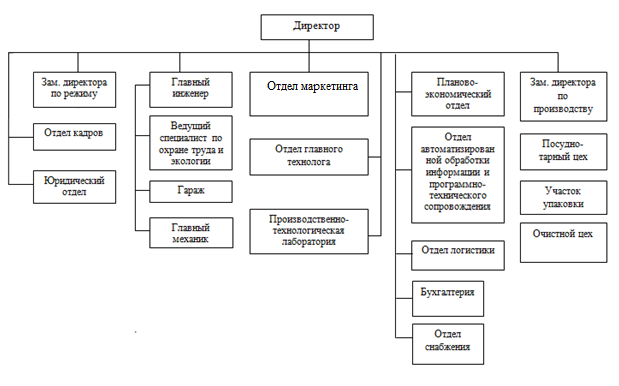 Рисунок 2.7. – Организационная структура управления ООО «Московский жировой комбинат»В обязанности генерального директора входит прием мер по обеспечению предприятия квалифицированными кадрами, рациональному использованию и развитию их профессиональных знаний и опыта, созданию безопасных и благоприятных для жизни и здоровья условий труда, соблюдению требований законодательства об охране окружающей среды. Обеспечивает правильное сочетание экономических и административных методов руководства, единоначалия и коллегиальности в обсуждении и решении вопросов, материальных и моральных стимулов повышения эффективности производства, применение принципа материальной заинтересованности и ответственности каждого работника за порученное ему дело и результаты работы всего коллектива, выплату заработной платы в установленные сроки.Совместно с трудовым коллективом и профсоюзной организацией обеспечивает на основе принципов социального партнерства соблюдение трудовой и производственной дисциплины, директор способствует развитию трудовой мотивации, инициативы и активности рабочих и служащих предприятия.В обязанности главного инженера ООО «Московский жировой комбинат»  входит: –  определение технической политики и направлений технического развития предприятия;– обеспечение необходимого уровня технической подготовки производства и его постоянного роста, повышения эффективности производства и его постоянный рост, повышения производительности труда, соответствия строительных объектов действующим государственным стандартам, техническим условиям и требованиям технической эстетики, а также их надежность и долговечность;–  обеспечение  эффективности проектных решений, своевременной и качественной подготовки производства;–  организация  работы по совершенствованию выполняемых работ в соответствии с современными достижениями науки и техники;– осуществление контроля за соблюдением проектной и технологической дисциплины, правил и норм труда, требований природоохранных, санитарных органов, а также органов, осуществляющих технический надзор. Кроме того, работа главного инженера направлена на обеспечение своевременной подготовки технической документации, а так же заключение с проектными организациями договоров на разработку проектов строительства новых объектов. В сферу ответственности главного инженера входят результаты и эффективность производственной деятельности.Отдел системы менеджмента качества и стандартизации ООО «Московский жировой комбинат»   возглавляет непосредственно генеральный директор. Для производства  продукции используется только местное сырье, закупаемое в лучших фермерских хозяйствах области, с которыми за долгие годы сотрудничества сложились добрые партнёрские отношения. На сегодняшний день это более пятидесяти сельхозпроизводителей из 10 районов. Таким образом, комбинат круглый год обеспечен натуральным высококачественным молоком. ООО «Московский жировой комбинат»  — самостоятельный хозяйствующий субъект, производящий продукцию. Это объединение упорядоченно взаимодействующих производственных и функциональных подразделений, а также процессов и действий людей, в совокупности обеспечивающих выпуск продукции. Производственный процесс ООО «Московский жировой комбинат» - это целенаправленно организованный комплекс взаимосвязанных вещественных (техника, сырье, материалы, конструкторские чертежи, технологические процессы, персонал и т.д.), энергетических (топливо, электроэнергия, горячая вода, пар и т.д.) и информационных (производственная программа, нормы, нормативы, совокупность сведений о структуре и состоянии объекта управления и т.д.) ресурсов, обеспечивающих выпуск соответствующей продукции или реализацию услуг. Производственная деятельность ООО «Московский жировой комбинат» является определяющей, так как основные цехи, потребляющие до 80% всех инвестиций организации, осуществляют выпуск готовой продукции.Основной структурной производственной единицей ООО «Московский жировой комбинат»  является производственный участок, представляющий собой совокупность рабочих мест, территориально обособленных, на которых выполняется технологически однородная работа или различные операции по изготовлению одинаковой или однотипной продукции.Рабочим местом ООО «Московский жировой комбинат» называется часть производственной площади, где рабочий или группа рабочих выполняют отдельные операции по изготовлению продукции или обслуживанию процесса производства, используя при этом соответствующее оборудование и технологическую оснастку.Объектами производства в ООО «Московский жировой комбинат» являются изделия, выпуск которых осуществляется на основе своевременно и качественно проведенной технической подготовки производства, заключающейся в разработке конструкторских чертежей, технологических процессов, нормирования и эффективного планирования этого процесса.Целью кадровой политики в области управления персоналом ООО «Московский жировой комбинат»   является сохранение кадрового потенциал и привлечение новых работников, необходимых для решения задач, стоящих перед Обществом.Кадровая политика, реализуемая в ООО «Московский жировой комбинат», направлена на:•	 омоложение коллектива;•	 планирование и развитие карьеры работников;•	 обучение и развитие персонала;•	 совершенствование системы материальной и нематериальной мотивации персонала;•	 дальнейшее развитие социального партнёрства;•	 создание благоприятного климата в трудовом коллективе и развитие корпоративной культуры;•	 формирование имиджа предпочтительнго работодателя;•	 привлечение высококвалифицированных специалистов.Таблица 2.7. – Динамика численности персонала ООО «Московский жировой комбинат»Списочная численность работников на 31.12.2017 составила 302 человек:•	 рабочие — 64%;•	 специалисты — 12%;•	 руководители — 24%.Рисунок 2.8. – Динамика численности персонала ООО «Московский жировой комбинат»Как показывают данные рисунка 2.8., отмечается положительная тенденция в динамике численности персонала. Сравнение показателей деятельности ООО «Московский жировой комбинат», как на уровне отрасли, так и на уровне самого предприятия за ряд лет, направлен на определение доли участия предприятия в экономике отрасли, определения изменения его финансового положения, его конкурентоспособности. При этом, проводя сравнение показателей за ряд лет, учитывается влияние внутренних и внешних факторов, повлекших за собой изменения показателей финансово-хозяйственной деятельности ООО «Московский жировой комбинат». По результатам данного сравнения показателей деятельности предприятия определятся стратегия проведения анализа финансовых результатов, направленная на выявление наиболее экономически выгодных решений по повышению эффективности деятельности предприятия в целом.Наименование показателя2015 год2016 год2017 годТемп роста в 2017 году относительно,%Темп роста в 2017 году относительно,%Наименование показателя2015 год2016 год2017 год2015 года2016 годаВНЕОБОРОТНЫЕ АКТИВЫ8 914 4649 947 78911 177 094125,38112,36 Нематериальные активы9 1535 1921 37014,9726,39Результаты исследований и разработок474 262491 865494 888104,35100,61Нематериальные поисковые активы---Материальные поисковые активы---Основные средства6 218 5797 214 4037 917 220127,32109,74в том числе: Основные средства в организации5 619 3065 656 4495 315 96094,6093,98Строительство объектов основных средств517 0451 227 9651 950 971377,33158,88Доходные вложения в материальные ценности016 794Финансовые вложения2 8402 8952 25279,3077,79Отложенные налоговые активы1 175 2341 104 3831 588 141135,13143,80Прочие внеоборотные активы1 034 3961 129 0501 156 429111,80102,42в том числе: Авансы, выданные на строительство, приобретение и модернизацию основных средств1 034 2281 128 4191 150 345111,23101,94ОБОРОТНЫЕ АКТИВЫ12 298 58613 476 14820 448 679166,27151,74Запасы6 608 3578 936 97110 708 948162,05119,83в том числе: Материалы2 818 3633 235 3684 045 413143,54125,04Основное производство866 2243 387 6915 082 467586,74150,03Полуфабрикаты собственного производства2 627 6882 137 5401 355 01351,5763,39Налог на добавленную стоимость по приобретенным ценностям25 36648 911245 112966,30501,14Дебиторская задолженность3 459 0473 393 0074 955 956143,28146,06в том числе: Расчеты с поставщиками и подрядчиками875 6401 198 3801 088 548124,3190,83Расчеты с покупателями и заказчиками2 373 5311 701 1273 688 062155,38216,80Финансовые вложения (за исключением денежных эквивалентов)459421142 61931071,6833876,25Денежные средства и денежные эквиваленты2 198 9581 088 6114 387 628199,53403,05в том числе: Расчетные счета1 536 4421 087 3614 386 065285,47403,37Прочие специальные счета661 690--Прочие оборотные активы6 3998 2268416131,52102,31БАЛАНС21 213 05023 423 93731 625 773149,09135,01Наименование показателя2015 год2016 год2017 годТемп роста в 2017 году относительно, %Темп роста в 2017 году относительно, %Наименование показателя2015 год2016 год2017 год2015 года2016 годаКАПИТАЛ И РЕЗЕРВЫ(12 477)3 920 6552 013 300-51,35 Уставный капитал (складочный капитал, уставный фонд, вклады товарищей)1 0281 0281 028100,00100,00Собственные акции, выкупленные у акционеров(10 284)(10 284)(10 284)100,00100,00Переоценка внеоборотных активов4 023 8074 013 6224 005 33699,5499,79Добавочный капитал (без переоценки)5 311 8905 311 8905 311 890100,00100,00Резервный капитал---Нераспределенная прибыль (непокрытый убыток)(9 810 506)(10 831 740)(14 782 518)150,68136,47Инвестиции, полученные от акционеров в связи с увеличением УК (до регистрации изменений в учредительных документах)471 5885 436 1407 487 8481587,79137,74ДОЛГОСРОЧНЫЕ ОБЯЗАТЕЛЬСТВА6 316 0484 179 91515 234 070241,20364,46 Заемные средства3 977 3502 941 53713 740 797345,48467,13в том числе: Долгосрочные кредиты3 977 3502 018 1028 459 877212,70419,20Долгосрочные займы-896 4945 074 400566,03Отложенные налоговые обязательства657 354623 230769 082117,00123,40Оценочные обязательства322 944615 149724 191224,25117,73Прочие обязательства1 358 400--КРАТКОСРОЧНЫЕ ОБЯЗАТЕЛЬСТВА14 909 47915 323 36614 378 40396,4493,83 Заемные средства7 694 4637 5183123 912 42750,8552,04в том числе: Краткосрочные кредиты7 001 4317 439 5813 893 22255,6152,33Краткосрочные займы673 314--Кредиторская задолженность6 587 8127 1181919 696 563147,19136,22в том числе: Расчеты с поставщиками и подрядчиками619 1541 000 9711 190 151192,22118,90Расчеты с покупателями и заказчиками5 273 5515 058 6107 513 166142,47148,52Расчеты с разными дебиторами и кредиторами279 772640 878617 745220,8096,39Доходы будущих периодов275 874310 748285 742103,5891,95Оценочные обязательства351 330376 114483 671137,67128,60БАЛАНС21 213 05023 423 93731 625 773149,09135,01Наименование показателя2015 годУд. вес,%2016 годУд. вес,%2017 годУд. вес,%Наименование показателя2015 годУд. вес,%2016 годУд. вес,%2017 годУд. вес,%ВНЕОБОРОТНЫЕ АКТИВЫ8 914 46442,029 947 78942,4711 177 09435,34 Нематериальные активы9 1530,045 1920,021 3700,00Результаты исследований и разработок474 2622,24491 8652,10494 8881,56Основные средства6 218 57929,317 214 40330,807 917 22025,03в том числе: Основные средства в организации5 619 30626,495 656 44924,155 315 96016,81Строительство объектов основных средств517 0452,441 227 9655,241 950 9716,17Доходные вложения в материальные ценности00,000,0016 7940,05Финансовые вложения2 8400,012 8950,012 2520,01Отложенные налоговые активы1 175 2345,541 104 3834,711 588 1415,02Прочие внеоборотные активы1 034 3964,881 129 0504,821 156 4293,66в том числе: Авансы, выданные на строительство, приобретение и модернизацию основных средств1 034 2284,881 128 4194,821 150 3453,64ОБОРОТНЫЕ АКТИВЫ12 298 58657,9813 476 14857,5320 448 67964,66Запасы6 608 35731,158 936 97138,1510 708 94833,86в том числе: Материалы2 818 36313,293 235 36813,814 045 41312,79Основное производство866 2244,083 387 69114,465 082 46716,07Полуфабрикаты собственного производства2 627 68812,392 137 5409,131 355 0134,28Налог на добавленную стоимость по приобретенным ценностям25 3660,1248 9110,21245 1120,78Дебиторская задолженность3 459 04716,313 393 00714,494 955 95615,67в том числе: Расчеты с поставщиками и подрядчиками875 6404,131 198 3805,121 088 5483,44Расчеты с покупателями и заказчиками2 373 53111,191 701 1277,263 688 06211,66Денежные средства и денежные эквиваленты2 198 95810,371 088 6114,654 387 62813,87БАЛАНС21 213 050100,0023 423 937100,0031 625 773100,00Наименование показателя2015 годУд. вес,%2016 годУд. вес,%2017 годУд. вес,%Наименование показателя2015 годУд. вес,%2016 годУд. вес,%2017 годУд. вес,%КАПИТАЛ И РЕЗЕРВЫ(12 477)-0,063 920 65516,742 013 3006,37 Уставный капитал (складочный капитал, уставный фонд, вклады товарищей)1 0280,001 0280,001 0280,00Собственные акции, выкупленные у акционеров(10 284)-0,05(10 284)-0,04(10 284)-0,03Переоценка внеоборотных активов4 023 80718,974 013 62217,134 005 33612,66Добавочный капитал (без переоценки)5 311 89025,045 311 89022,685 311 89016,80Резервный капитал---Нераспределенная прибыль (непокрытый убыток)(9 810 506)-46,25(10 831 740)-46,24(14 782 518)-46,74Инвестиции, полученные от акционеров в связи с увеличением УК (до регистрации изменений в учредительных документах)471 5882,225 436 14023,217 487 84823,68ДОЛГОСРОЧНЫЕ ОБЯЗАТЕЛЬСТВА6 316 04829,774 179 91517,8415 234 07048,17 Заемные средства3 977 35018,752 941 53712,5613 740 79743,45в том числе: Долгосрочные кредиты3 977 35018,752 018 1028,628 459 87726,75Долгосрочные займы-896 4943,835 074 40016,05Отложенные налоговые обязательства657 3543,10623 2302,66769 0822,43Оценочные обязательства322 9441,52615 1492,63724 1912,29Прочие обязательства1 358 4006,40--КРАТКОСРОЧНЫЕ ОБЯЗАТЕЛЬСТВА14 909 47970,2815 323 36665,4214 378 40345,46 Заемные средства7 694 46336,277 51831232,103 912 42712,37в том числе: Краткосрочные кредиты7 001 43133,017 439 58131,763 893 22212,31Краткосрочные займы673 3143,17--Кредиторская задолженность6 587 81231,067 11819130,399 696 56330,66в том числе: Расчеты с поставщиками и подрядчиками619 1542,921 000 9714,271 190 1513,76Расчеты с покупателями и заказчиками5 273 55124,865 058 61021,607 513 16623,76Расчеты с разными дебиторами и кредиторами279 7721,32640 8782,74617 7451,95Доходы будущих периодов275 8741,30310 7481,33285 7420,90Оценочные обязательства351 3301,66376 1141,61483 6711,53БАЛАНС21 213 050100,0023 423 937100,0031 625 773100,00Наименование показателя2015 год2016 год2017 годТемп роста в 2017 году относительно, %Темп роста в 2017 году относительно, %Наименование показателя2015 год2016 год2017 год2015 года2016 годаВыручка10 055 21210 267 5919 658 47296,0594,07Себестоимость продаж-7 887 272(6 923 574)(7 744 778)98,19111,86Валовая прибыль (убыток)2 167 9403 344 0171 913 69488,2757,23Коммерческие расходы-104 564(84 488)(86 976)83,18102,94Управленческие расходы-1 745 660(1 978 654)(2 123 682)121,65107,33Прибыль (убыток) от продаж317 7161 280 875(296 964)-93,47-23,18Доходы от участия в других организациях2 123392 10399,065392,31Проценты к получению11 94726 28362 643524,34238,34Проценты к уплате-1 111 798(1 562 428)(2 066 987)185,91132,29Прочие доходы754 5642 223 165898 406119,0640,41Прочие расходы-1 222 351(2 966 662)(2 882 184)235,7997,15Прибыль (убыток) до налогообложения-1 247 799(998 728)(4 282 983)343,24428,84Текущий налог на прибыль---в т.ч. постоянные налоговые обязательства (активы)-107 942(191 530)(325 957)301,97170,19Изменение отложенных налоговых обязательств37 08034 124(145 852)-393,34-427,42Изменение отложенных налоговых активов48 387(70 851)483 758999,77-682,78Прочее-27 711(1 353)(13 992)50,491034,15Чистая прибыль (убыток)-1 190 043-1 036 808-3 959 069332,68381,85Показатель2015 год2016 год2017 годОтклонение 2017 года отОтклонение 2017 года отПоказатель2015 год2016 год2017 год2015 года2016 годаЧисленность персонала264278302114,39108,63руководители647072112,50102,86специалисты39363794,87102,78рабочие161172193119,88112,21